 RUSSELL 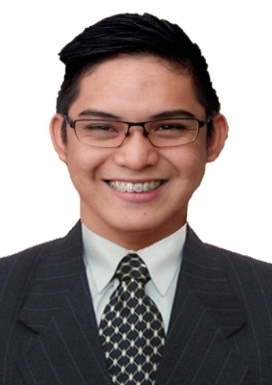 Mobile: Whatsapp +971504753686 / +919979971283Email Address:  russell.376042@2freemail.com OBJECTIVE:		I am seeking employment with a company where I can use my talents and skills to grow and expand the company.QUALIFICATIONS:A working Knowledge of inventory and stack rotation.An ability to place orders.Skilled in leadership roles.Knowledge in Basic Microsoft operations (word, excel, and power point.)WORK EXPERIENCE:TEASPOON CAFÉJanuary 2016-February 2017 (Cutcut Angeles City, Philippines)Position: waiter, baristaWaiter:Assist costumers taking orders and serving food and beverages in there tablemaintain standard quality service and cleanliness in the restaurantBarista:preparing  drinks in standard proceduremaintain a clean sanitary work environmenthandle multiple tasks at one timework successfully as part of a team while under pressure.BERONG IKAZAYADecember 2015 – January 2016 (Balibago Angeles City, Philippines)Position: kitchen staff Duties and Responsibilities:Helping the chef in preparing /cooking of any kitchen works.Cleaning up the food preparation areas and equipment.THE BURGER SHACK CAFÉ  March 2014 – February 2015 (Angeles City Pampanga, Philippines)                      Position: Kitchen Staff and Waiter Kitchen Staff: Responsible for working with manager and chef of the kitchen in the preparation of meal and snacks.Also provides support to other staff members.Keep the working area clean and neat.Keep up with increasing customer demands.Responsible for receiving rotation stock and incoming orders.Responsible for performing other duties as assigned.Waiter:Assist costumers taking orders and serving food and beverages in there tablemaintain standard quality service and cleanliness in the restaurantEDUCATIONAL ATTAINMENT:PRIMARYBuenavista Elementary SchoolBuenavista Mexico Pampanga, Philippines2007-2008SECONDARYArayat National  High School Arenas Arayat Pampanga, Philippines2008-2012PERSONAL DETAILS:Date of Birth	: 	October 2, 1996				Civil Status	:	Single						Nationality	: 	Filipino						Religion	:	CatholicVisa Status	:	Tourist Visa (12/10/17-03/ 09/18)I hereby certify that the above information is true and correct to the best of my knowledge and belief.